  ΠΑΡΑΡΤΗΜΑ ΙV – ΕΝΤΥΠΟ ΟΙΚΟΝΟΜΙΚΗΣ ΠΡΟΣΦΟΡΑΣ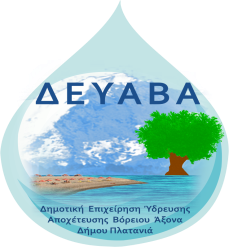    ΔΗΜΟΤΙΚΗ ΕΠΙΧΕΙΡΗΣΗ ΥΔΡΕΥΣΗΣ ΑΠΟΧΕΤΕΥΣΗΣ  ΔΕΥΑ ΒΟΡΕΙΟΥ ΑΞΟΝΑΕΠΑΝΑΛΗΨΗ ΣΥΝΟΠΤΙΚΟΥ ΔΙΑΓΩΝΙΣΜΟΥ ΓΙΑ ΤΗΝ ΠΡΟΜΗΘΕΙΑ ΥΛΙΚΩΝ ΔΙΚΤΥΩΝ ΓΙΑ ΤΗ Δ.Ε. ΠΛΑΤΑΝΙΑ ΓΙΑ ΤΑ ΤΜΗΜΑΤΑ 2 ΚΑΙ 6CPV: ΟΜΑΔΑ 2: 44167000-8 (Διάφορα εξαρτήματα σωληνώσεων), 44115210-4 (Υλικά υδραυλικών εγκαταστάσεων)ΟΜΑΔΑ 6 : 44167000-8 (Διάφορα εξαρτήματα σωληνώσεων), 44115210-4 (Υλικά υδραυλικών εγκαταστάσεων)                       	Π Ρ Ο Σ Φ Ο Ρ ΑΤ……………………….…..………………….…………………………με έδρα .…………………………… οδός ………….….………………….………αριθ. ……. Τ.Κ.: ………………… Τηλ.: …………………………………………Fax: ………………………………………………………..e-mail:………………….ΤΟΠΟΣ __________, …………/…………/…………Ο ΠΡΟΣΦΕΡΩΝ ΟΙΚΟΝΟΜΙΚΟΣ ΦΟΡΕΑΣΥπογραφή & Σφραγίδα2η ΟΜΑΔΑ: ΟΡΕΙΧΑΛΚΙΝΑ ΕΞΑΡΤΗΜΑΤΑ - ΣΦΑΙΡΙΚΕΣ ΚΑΝΟΥΛΕΣ - ΒΑΛΒΙΔΕΣ ΑΝΤΕΠΙΣΤΡΟΦΗΣ - ΕΞΑΕΡΙΣΤΙΚΑ c.p.vs:44167000-8, 44115210-42η ΟΜΑΔΑ: ΟΡΕΙΧΑΛΚΙΝΑ ΕΞΑΡΤΗΜΑΤΑ - ΣΦΑΙΡΙΚΕΣ ΚΑΝΟΥΛΕΣ - ΒΑΛΒΙΔΕΣ ΑΝΤΕΠΙΣΤΡΟΦΗΣ - ΕΞΑΕΡΙΣΤΙΚΑ c.p.vs:44167000-8, 44115210-42η ΟΜΑΔΑ: ΟΡΕΙΧΑΛΚΙΝΑ ΕΞΑΡΤΗΜΑΤΑ - ΣΦΑΙΡΙΚΕΣ ΚΑΝΟΥΛΕΣ - ΒΑΛΒΙΔΕΣ ΑΝΤΕΠΙΣΤΡΟΦΗΣ - ΕΞΑΕΡΙΣΤΙΚΑ c.p.vs:44167000-8, 44115210-4Α/ΑΠΕΡΙΓΡΑΦΗΜ.Μ.ΠΟΣΟΤ.ΤΙΜΗ ΜΟΝ.ΣΥΝΟΛΟ2.1ΓΩΝΙΑ ΟΡΕΙΧ. ΘΗΛ. 1/2''x1/2''ΤΕΜ.502.2ΓΩΝΙΑ ΟΡΕΙΧ. ΘΗΛ. 3/4''x3/4''ΤΕΜ.502.3ΓΩΝΙΑ ΟΡΕΙΧ. ΜΕΒ 1/2''x1/2''ΤΕΜ.1002.4ΓΩΝΙΑ ΟΡΕΙΧ. ΜΕΒ 3/4''x3/4''ΤΕΜ.1002.5ΜΑΣΤΟΣ ΟΡΕΙΧ. 1/2"x1/2"ΤΕΜ.3002.6ΜΑΣΤΟΣ ΟΡΕΙΧ. 1''x1''ΤΕΜ.2002.7ΜΑΣΤΟΣ ΟΡΕΙΧ. 3/4''x3/4''ΤΕΜ.2002.8ΡΑΚΟΡ ΜΟΝΟΣΩΛΗΝΙΟΥ ΑΡΣ. 18x1/2'' 2,5 ΟΡΕΙΧ.ΤΕΜ.3002.9ΡΑΚΟΡ ΜΟΝΟΣΩΛΗΝΙΟΥ ΘΗΛ.  18x1/2'' 2,5 ΟΡΕΙΧ.ΤΕΜ.1002.10ΡΑΚΟΡ ΜΟΝΟΣΩΛΗΝΙΟΥ ΑΡΣ. 22x1/2'' 3,0 ΟΡΕΙΧ.ΤΕΜ.3002.11ΡΑΚΟΡ ΜΟΝΟΣΩΛΗΝΙΟΥ ΑΡΣ.  22x3/4'' 3,0 ΟΡΕΙΧ.ΤΕΜ.2002.12ΡΑΚΟΡ ΜΟΝΟΣΩΛΗΝΙΟΥ ΘΗΛ.  22x1/2'' 3,0 ΟΡΕΙΧ.ΤΕΜ.1002.13ΡΑΚΟΡ ΜΟΝΟΣΩΛΗΝΙΟΥ ΘΗΛ.  22x3/4'' 3,0  ΟΡΕΙΧ.ΤΕΜ.1002.14ΡΑΚΟΡ ΑΡΣ. ΟΡΕΙΧ.ΜΗΧΑΝ. ΣΥΣΦ.32x1'' ΤΕΜ.2002.15ΡΑΚΟΡ ΑΡΣ. ΟΡΕΙΧ. ΜΗΧΑΝ. ΣΥΣΦ. 40x1,1/4''ΤΕΜ.202.16ΡΑΚΟΡ ΑΡΣ. ΟΡΕΙΧ. ΜΗΧΑΝ. ΣΥΣΦ. 50x1,1/2''ΤΕΜ.112.17ΡΑΚΟΡ ΑΡΣ. ΟΡΕΙΧ. ΜΗΧΑΝ. ΣΥΣΦ. 63x2''ΤΕΜ.302.18ΡΑΚΟΡ ΘΗΛ. ΟΡΕΙΧ. ΜΗΧΑΝ. ΣΥΣΦ. 32x1'' ΤΕΜ.202.19ΡΑΚΟΡ ΘΗΛ. ΟΡΕΙΧ.ΜΗΧΑΝ. ΣΥΣΦ. 40x1,1/4'' ΤΕΜ.202.20ΡΑΚΟΡ ΘΗΛ. ΟΡΕΙΧ. ΜΗΧΑΝ. ΣΥΣΦ. 50x1,1/2'' ΤΕΜ.102.21ΡΑΚΟΡ ΘΗΛ. ΟΡΕΙΧ. ΜΗΧΑΝ. ΣΥΣΦ. 63x2'' ΤΕΜ.302.22ΡΑΚΟΡ ΘΗΛ. ΟΡΕΙΧ. ΜΗΧΑΝ. ΣΥΣΦ. 90x3'' ΤΕΜ.22.23ΡΑΚΟΡ ΟΡΕΙΧ. ΜΗΧ.ΣΥΣΦ. ΧΑΛΚΟΥ Φ15x1/2" ΑΡΣ.ΤΕΜ.102.24ΡΑΚΟΡ ΟΡΕΙΧ. ΜΗΧ.ΣΥΣΦ. ΧΑΛΚΟΥ Φ16x1/2" ΑΡΣ.ΤΕΜ.102.25ΡΑΚΟΡ ΟΡΕΙΧ. ΜΗΧ.ΣΥΣΦ. ΧΑΛΚΟΥ Φ18x1/2" ΑΡΣ.ΤΕΜ.302.26ΡΑΚΟΡ ΟΡΕΙΧ. ΜΗΧ.ΣΥΣΦ. ΧΑΛΚΟΥ Φ22x3/4" ΑΡΣ.ΤΕΜ.302.27ΡΑΚΟΡ ΟΡΕΙΧ. ΜΗΧ.ΣΥΣΦ. ΧΑΛΚΟΥ Φ28x1" ΑΡΣ.ΤΕΜ.102.28ΡΑΚΟΡ ΣΙΔΗΡΟΣΩΛΗΝΑΣ ΟΡΕΙΧ. ΑΡΣ. 1/2"Χ 1/2''ΤΕΜ.302.29ΡΑΚΟΡ ΣΙΔΗΡΟΣΩΛΗΝΑΣ ΟΡΕΙΧ. ΑΡΣ. 3/4"Χ 3/4''ΤΕΜ.202.30ΡΑΚΟΡ ΣΙΔΗΡΟΣΩΛΗΝΑΣ ΟΡΕΙΧ. ΑΡΣ. 1"Χ 1''ΤΕΜ.202.31ΣΥΝΔΕΣΜΟΣ ΜΗΧ.ΣΥΣΦ.ΛΑΣΤ. Φ18 2,5 ΟΡΕΙΧ.ΤΕΜ.502.32ΣΥΝΔΕΣΜΟΣ ΜΗΧ.ΣΥΣΦ. ΛΑΣΤ. Φ22 3,0 ΟΡΕΙΧ.ΤΕΜ.502.33ΣΥΝΔΕΣΜΟΣ ΠΟΛ/ΝΙΟΥ ΔΙΠΛΟΣ 20x20 Β.Τ. ΟΡΕΙΧ.ΤΕΜ.102.34ΣΥΝΔΕΣΜΟΣ ΠΟΛ/ΝΙΟΥ ΔΙΠΛΟΣ 25x25 Β.Τ. ΟΡΕΙΧ.ΤΕΜ.102.35ΣΥΝΔΕΣΜΟΣ ΠΟΛ/ΝΙΟΥ ΔΙΠΛΟΣ 32x32 Β.Τ ΟΡΕΙΧ.ΤΕΜ.2002.36ΣΥΝΔΕΣΜΟΣ ΠΟΛ/ΝΙΟΥ ΔΙΠΛΟΣ 40x40 Β.Τ. ΟΡΕΙΧ.ΤΕΜ.202.37ΣΥΝΔΕΣΜΟΣ ΠΟΛ/ΝΙΟΥ ΔΙΠΛΟΣ 50Χ50 Β.Τ. ΟΡΕΙΧ.ΤΕΜ.202.38ΣΥΝΔΕΣΜΟΣ ΠΟΛ/ΝΙΟΥ ΔΙΠΛΟΣ 63x63 Β.Τ ΟΡΕΙΧ.ΤΕΜ.202.39ΣΥΣΤΟΛΗ ΑΓΓΛΙΑΣ ΟΡΕΙΧ. 1/2''x3/4''ΤΕΜ.1002.40ΣΥΣΤΟΛΗ ΑΓΓΛΙΑΣ ΟΡΕΙΧ. 1''x1,1/4''ΤΕΜ.102.41ΣΥΣΤΟΛΗ ΑΓΓΛΙΑΣ ΟΡΕΙΧ. 1''x1,1/2''ΤΕΜ.102.42ΣΥΣΤΟΛΗ ΑΓΓΛΙΑΣ ΟΡΕΙΧ. 3/4''x1''ΤΕΜ.502.43ΣΥΣΤΟΛΗ ΟΡΕΙΧ. ΑΜΕΡΙΚΗΣ 1,1/2''x1,1/4''ΤΕΜ.102.44ΣΥΣΤΟΛΗ ΟΡΕΙΧ. ΑΜΕΡΙΚΗΣ 1,1/2''x2''ΤΕΜ.302.45ΣΥΣΤΟΛΗ ΟΡΕΙΧ. ΑΜΕΡΙΚΗΣ 1/2''x3/4''ΤΕΜ.302.46ΣΥΣΤΟΛΗ ΟΡΕΙΧ. ΑΜΕΡΙΚΗΣ 1''x1,1/2''ΤΕΜ.302.47ΣΥΣΤΟΛΗ ΟΡΕΙΧ. ΑΜΕΡΙΚΗΣ 1''x1,1/4''ΤΕΜ.102.48ΣΥΣΤΟΛΗ ΟΡΕΙΧ. ΑΜΕΡΙΚΗΣ 3/4''x1''ΤΕΜ.302.49ΣΥΣΤΟΛΗ ΟΡΕΙΧ. ΑΜΕΡΙΚΗΣ 1''x1/2''ΤΕΜ.502.50ΣΥΣΤΟΛΙΚΟΣ ΜΑΣΤΟΣ ΟΡΕΙΧ. 1"x1/2"ΤΕΜ.502.51ΣΥΣΤΟΛΙΚΟΣ ΜΑΣΤΟΣ ΟΡΕΙΧ. 1"x3/4"ΤΕΜ.202.52ΣΥΣΤΟΛΙΚΟΣ ΜΑΣΤΟΣ ΟΡΕΙΧ. 1''x1,1/4''ΤΕΜ.302.53ΣΥΣΤΟΛΙΚΟΣ ΜΑΣΤΟΣ ΟΡΕΙΧ. 3/4''x1/2''ΤΕΜ.502.54ΤΑΠΑ ΟΡΕΙΧ. ΑΡΣ. 1''ΤΕΜ.102.55ΤΑΠΑ ΟΡΕΙΧ. ΑΡΣ. 1,1/4''ΤΕΜ.52.56ΤΑΠΑ ΟΡΕΙΧ. ΑΡΣ. 1/2''ΤΕΜ.202.57ΤΑΠΑ ΟΡΕΙΧ. ΑΡΣ. 3/4''ΤΕΜ.202.58ΤΑΠΑ ΟΡΕΙΧ. ΘΗΛ. 1''ΤΕΜ.202.59ΤΑΠΑ ΟΡΕΙΧ. ΘΗΛ. 1,1/4''ΤΕΜ.42.60ΤΑΠΑ ΟΡΕΙΧ. ΘΗΛ. 1/2''ΤΕΜ.502.61ΤΑΠΑ ΟΡΕΙΧ. ΘΗΛ. 3/4''ΤΕΜ.502.62ΤΑΦ ΟΡΕΙΧ. 1''ΤΕΜ.502.63ΤΑΦ ΟΡΕΙΧ. 1,1/2''ΤΕΜ.102.64ΤΑΦ ΟΡΕΙΧ. 1,1/4''ΤΕΜ.102.65ΤΑΦ ΟΡΕΙΧ. 1/2''ΤΕΜ.1502.66ΤΑΦ ΟΡΕΙΧ. 3/4''ΤΕΜ.1502.67ΦΛΟΤΕΡ ΟΡΕΙΧ. 2 1/2'' Β.Τ.ΤΕΜ.12.68ΦΛΟΤΕΡ ΟΡΕΙΧ. 2'' Β.Τ.ΤΕΜ.22.69ΔΙΑΚΟΠΤΗΣ ΣΦΑΙΡ. FULL ΒΑΡΕΩΣ Θ-Θ ΧΕΡΟΥΛΙ 3'' ΟΡΕΙΧ.ΤΕΜ.22.70ΔΙΑΚΟΠΤΗΣ ΣΦΑΙΡ. FULL ΒΑΡΕΩΣ Θ-Θ ΧΕΡΟΥΛΙ 1" ΟΡΕΙΧ.ΤΕΜ.2502.71ΔΙΑΚΟΠΤΗΣ ΣΦΑΙΡ. FULL ΒΑΡΕΩΣ Θ-Θ ΧΕΡΟΥΛΙ 1,1/2'' ΟΡΕΙΧ.ΤΕΜ.202.72ΔΙΑΚΟΠΤΗΣ ΣΦΑΙΡ. FULL ΒΑΡΕΩΣ Θ-Θ ΧΕΡΟΥΛΙ 1,1/4'' ΟΡΕΙΧ.ΤΕΜ.202.73ΔΙΑΚΟΠΤΗΣ ΣΦΑΙΡ. FULL ΒΑΡΕΩΣ Θ-Θ ΧΕΡΟΥΛΙ 1/2'' ΟΡΕΙΧ.ΤΕΜ.2502.74ΔΙΑΚΟΠΤΗΣ ΣΦΑΙΡ. FULL ΒΑΡΕΩΣ Θ-Θ ΧΕΡΟΥΛΙ 2'' ΟΡΕΙΧ.ΤΕΜ.302.75ΔΙΑΚΟΠΤΗΣ ΣΦΑΙΡ. FULL ΒΑΡΕΩΣ Θ-Θ ΧΕΡΟΥΛΙ 2 1/2" ΟΡΕΙΧ.ΤΕΜ.102.76ΔΙΑΚΟΠΤΗΣ ΣΦΑΙΡ. FULL ΒΑΡΕΩΣ Θ-Θ ΧΕΡΟΥΛΙ 3/4'' ΟΡΕΙΧ.ΤΕΜ.1502.77ΒΑΛΒΙΔΑ ΑΝΤ/ΦΗΣ  1/2'' ΟΡΕΙΧ.ΤΕΜ.102.78ΒΑΛΒΙΔΑ ΑΝΤ/ΦΗΣ  3/4'' ΟΡΕΙΧ.ΤΕΜ.102.79ΕΞΑΕΡΙΣΤΙΚΟ ΔΙΠΛΗΣ ΕΝΕΡΓΕΙΑΣ ΠΛΑΣΤΙΚΟ ΣΩΜΑ ΒΑΣΗ ΟΡΕΙΧ. ΑΡΣ. 1''ΤΕΜ.72.80ΕΞΑΕΡΙΣΤΙΚΟ ΔΙΠΛΗΣ ΕΝΕΡΓΕΙΑΣ ΠΛΑΣΤΙΚΟ ΣΩΜΑ ΒΑΣΗ ΟΡΕΙΧ. ΑΡΣ. 2''ΤΕΜ.72.81ΑΣΦΑΛΕΙΑ ΥΔΡΟΜΕΤΡΟΥ ΟΡΕΙΧ. 3/4'' ΓΙΑ ΥΔΡΟΜΕΤΡΟ 1/2''ΤΕΜ10ΕΠΙΜΕΡΟΥΣ ΣΥΝΟΛΟ 2ΗΣ ΟΜΑΔΑΣΕΠΙΜΕΡΟΥΣ ΣΥΝΟΛΟ 2ΗΣ ΟΜΑΔΑΣ6η ΟΜΑΔΑ: ΕΛΑΣΤΙΚΟΙ ΔΑΚΤΥΛΙΟΙ ΚΑΙ ΔΙΑΦΟΡΑ ΥΛΙΚΑ c.p.v:44167000-8, 44115210-46η ΟΜΑΔΑ: ΕΛΑΣΤΙΚΟΙ ΔΑΚΤΥΛΙΟΙ ΚΑΙ ΔΙΑΦΟΡΑ ΥΛΙΚΑ c.p.v:44167000-8, 44115210-46η ΟΜΑΔΑ: ΕΛΑΣΤΙΚΟΙ ΔΑΚΤΥΛΙΟΙ ΚΑΙ ΔΙΑΦΟΡΑ ΥΛΙΚΑ c.p.v:44167000-8, 44115210-4Α/ΑΠΕΡΙΓΡΑΦΗΜ.Μ.ΠΟΣΟΤ.ΤΙΜΗ ΜΟΝ.ΣΥΝΟΛΟ6.1ΕΛΑΣΤΙΚΟΣ ΔΑΚΤΥΛΙΟΣ ΥΔΡΕΥΣΗΣ Φ63ΤΕΜ.206.2ΕΛΑΣΤΙΚΟΣ ΔΑΚΤΥΛΙΟΣ ΥΔΡΕΥΣΗΣ Φ90ΤΕΜ.206.3ΕΛΑΣΤΙΚΟΣ ΔΑΚΤΥΛΙΟΣ ΥΔΡΕΥΣΗΣ Φ110ΤΕΜ.206.4ΕΛΑΣΤΙΚΟΣ ΔΑΚΤΥΛΙΟΣ ΥΔΡΕΥΣΗΣ Φ160ΤΕΜ.206.5ΕΛΑΣΤΙΚΟΣ ΔΑΚΤΥΛΙΟΣ ΥΔΡΕΥΣΗΣ Φ200ΤΕΜ.126.6ΕΛΑΣΤΙΚΟΣ ΔΑΚΤΥΛΙΟΣ ΥΔΡΕΥΣΗΣ Φ225ΤΕΜ.46.7ΡΟΔΕΛΑ 1,1/2'' ΕΛΑΣΤ.ΤΕΜ.1006.8ΡΟΔΕΛΑ 1,1/4'' ΕΛΑΣΤ.ΤΕΜ.1006.9ΡΟΔΕΛΑ 1/2'' ΕΛΑΣΤ.ΤΕΜ.2006.10ΡΟΔΕΛΑ 2'' ΕΛΑΣΤ.ΤΕΜ.206.11ΡΟΔΕΛΑ 3/4'' ΕΛΑΣΤ.ΤΕΜ.1006.12ΦΛΑΝΤΖΟΛΑΣΤΙΧΟ  50mmΤΕΜ.106.13ΦΛΑΝΤΖΟΛΑΣΤΙΧΟ  65mmΤΕΜ.106.14ΦΛΑΝΤΖΟΛΑΣΤΙΧΟ 80mmΤΕΜ.106.15ΦΛΑΝΤΖΟΛΑΣΤΙΧΟ 100mmΤΕΜ.106.16ΦΛΑΝΤΖΟΛΑΣΤΙΧΟ 150mmΤΕΜ.106.17ΦΛΑΝΤΖΟΛΑΣΤΙΧΟ 200mmΤΕΜ.106.18ΦΛΑΝΤΖΟΛΑΣΤΙΧΟ 250mmΤΕΜ.106.19ΜΑΝΟΜΕΤΡΟ 16ΑΤΜ ΛΑΔΙΟΥ 1/4''ΤΕΜ.26.20ΜΑΝΟΜΕΤΡΟ 25ΑΤΜ ΛΑΔΙΟΥ 1/4''ΤΕΜ.106.21ΜΑΝΟΜΕΤΡΟ 40ΑΤΜ ΛΑΔΙΟΥ 1/4''ΤΕΜ.16.22ΦΟΥΣΚΑ ΠΛΑΣΤΙΚΗ Φ120ΤΕΜ.16.23ΦΟΥΣΚΑ ΠΛΑΣΤΙΚΗ Φ180ΤΕΜ.16.24ΦΟΥΣΚΑ ΠΛΑΣΤΙΚΗ Φ220ΤΕΜ.16.25ΛΙΝΑΡΙ ΣΤΕΓΑΝΟΠΟΙΗΣΗΣ 200ΓΡΜΚΙΛΟ16.26ΤΕΦΛΟΝ ΜΕΓΑΛΟΤΕΜ.306.27ΝΗΜΑ LCT 150mΤΕΜ.206.28ΑΣΕΤΟΝ 1 LITΤΕΜ.46.29ΦΙΑΛΗ ΠΡΟΠΑΝΙΟΥ ΤΕΜ.26.30ΚΛΕΙΔΙ ΑΣΦΑΛΕΙΑΣ ΥΔΡΟΜΕΤΡΟΥ ΤΕΜ.1ΕΠΙΜΕΡΟΥΣ ΣΥΝΟΛΟ 6ΗΣ ΟΜΑΔΑΣΕΠΙΜΕΡΟΥΣ ΣΥΝΟΛΟ 6ΗΣ ΟΜΑΔΑΣΣΥΝΟΛΟ ΠΡΟΜΗΘΕΙΑΣ (2η+6η ομάδα) ΧΩΡΙΣ Φ.Π.Α.ΣΥΝΟΛΟ ΠΡΟΜΗΘΕΙΑΣ (2η+6η ομάδα) ΧΩΡΙΣ Φ.Π.Α. Φ.Π.Α. (24%) Φ.Π.Α. (24%)ΣΥΝΟΛΟ ΠΡΟΜΗΘΕΙΑΣ ΣΥΜΠΕΡ. Φ.Π.Α.ΣΥΝΟΛΟ ΠΡΟΜΗΘΕΙΑΣ ΣΥΜΠΕΡ. Φ.Π.Α.